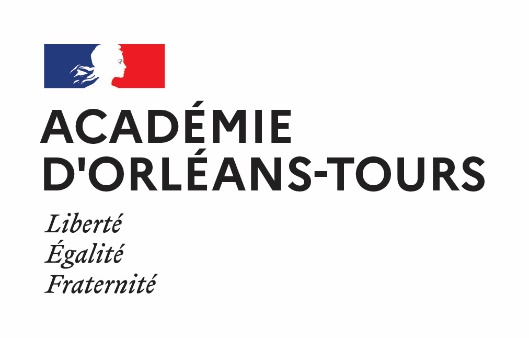 04 juillet 2023COMMUNIQUÉ DE PRESSEBaccalauréat 2023 Résultats provisoires à l’issus de la 1ère session.À la session de juin 2023, 25 213 candidats se sont présentés au baccalauréat, 13 141 dans la voie générale, 5 243 dans les séries technologiques, 6 829 dans la voie professionnelle.52 % en voie générale, 21 % en séries technologiques et 27 % en voie professionnelle. Le nombre de candidats présents est en baisse de 191 par rapport à juin 2022.Au total, 21 632 candidats sont reçus à l’issue du premier groupe, soit 449 de moins qu’en juin 2022. Le taux d’admis à l’issue du premier groupe atteint 85,8 %. Il est en baisse de 1,4 point par rapport à celui de juin 2022. 1 598 candidats sont ajournés (6,3 %), soit 0,6 point de plus qu’en juin 2022. Ce sont 1 983 candidats qui pourront se présenter au second groupe d’épreuves à partir de demain. Leur proportion parmi les candidats présents à l’examen (7,9 %) est en augmentation (+0,8 point).Dans le détail : Le taux d’admis à l’issue du premier groupe d’épreuves du baccalauréat général est de 91,9 %, un taux stable (-0,3 point) par rapport à celui de 2022.Le taux d’admis à l’issue du premier groupe d’épreuves du baccalauréat technologique est de 81,1 %, en baisse de 3,4 points par rapport à la session 2022. La baisse dépasse 4 points en STMG et STD2A, avec respectivement 75,7 % et 93,0 % de réussite. Elle est de 1,9 point dans la série ST2S avec 83,2 % de réussite et de 1,4 point dans la série STL avec 89,6 % de réussite. Seules les séries STHR et STI2D connaissent une augmentation de leur taux de réussite (respectivement +1,7 point et +0,8 point avec 95,5 % et 88,2 %). Enfin le taux de réussite de la série S2TMD est de 100 % comme l’année précédente.  Le taux d’admis à l’issue du premier groupe d’épreuves du baccalauréat professionnel atteint 77,6 %, soit 1,9 point de moins qu’à la session 2022.Taux de réussiteVoiegénéraleVoie technologiqueVoieprofessionnelleTotalAcadémie91,9 %(12 081)81,1 %(4 250)77,6 %(5 301)85,8 %(21 632)Cher (18)        92,2 %(1 040)82,8 %(442)78,5 %(584)85,9 %(2 066)Eure-et-Loir (28)93,0 %(2 189)79,9 %(761)76,6 %(831)86,1 %(3 781)Indre (36)89,0 %(848)73,7 %(210)74,1 %(438)81,8 %(1 496)Indre-et-Loire (37)93,6 %(3 108)85,0 %(978)81,7 %(1 384)88,8 %(5 470)Loir-et-Cher (41)91,5 %(1 332)82,9 %(493)77,7 %(606)85,9 %(2 431)Loiret (45)90,7 %(3 564)79,1 %(1 366)74,0 %(1 458)83,7 %(6 388)